โครงการมหกรรม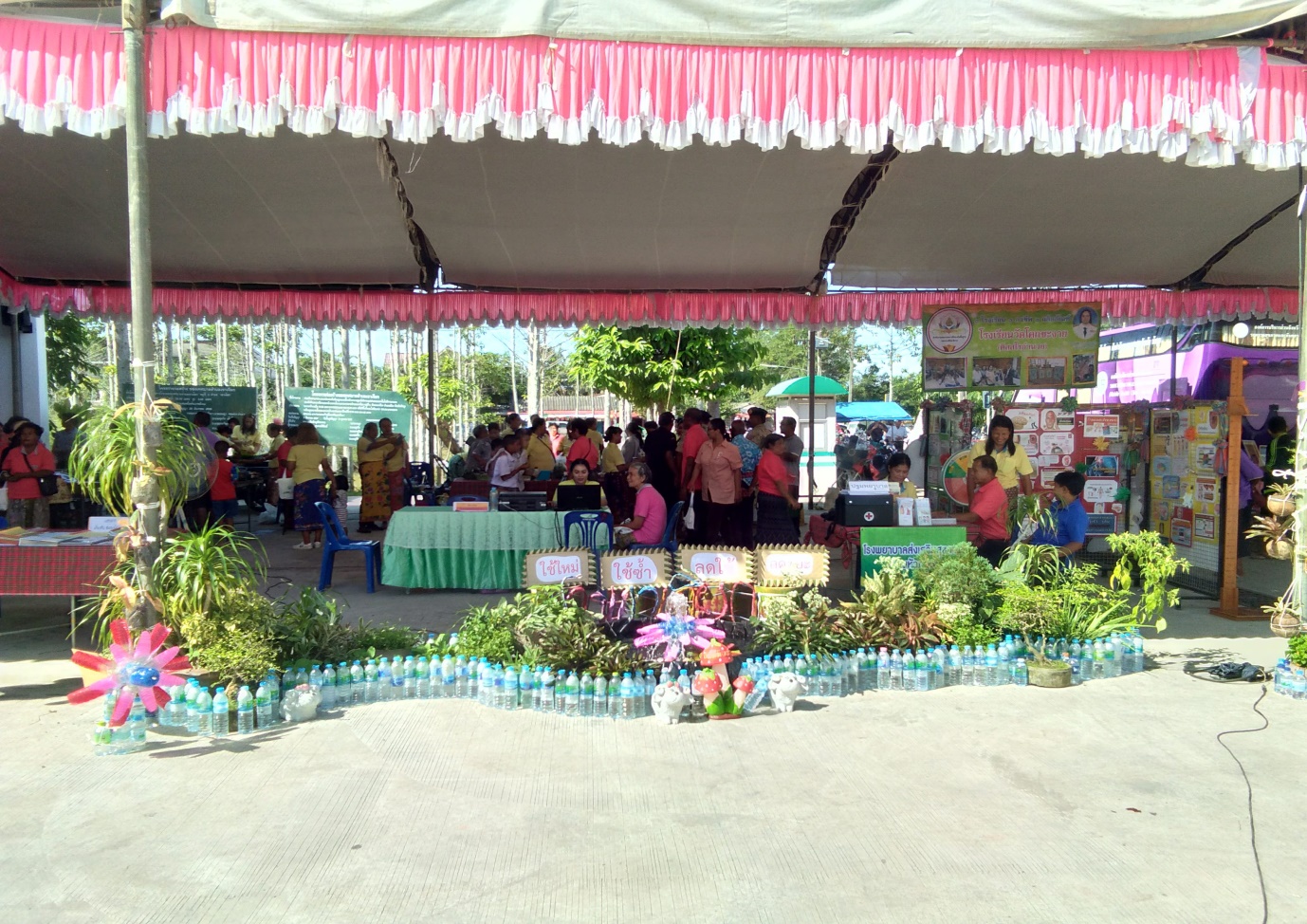 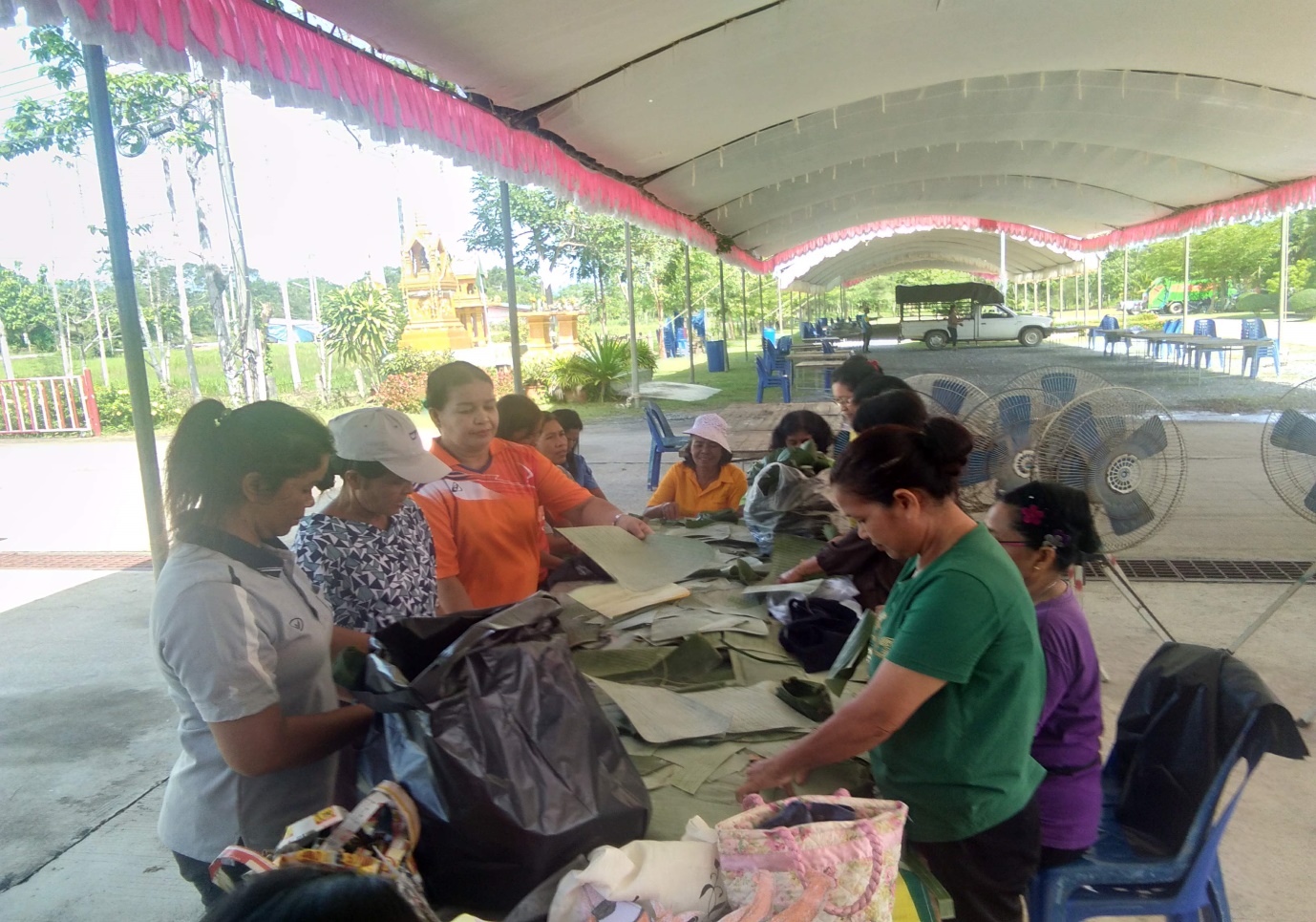 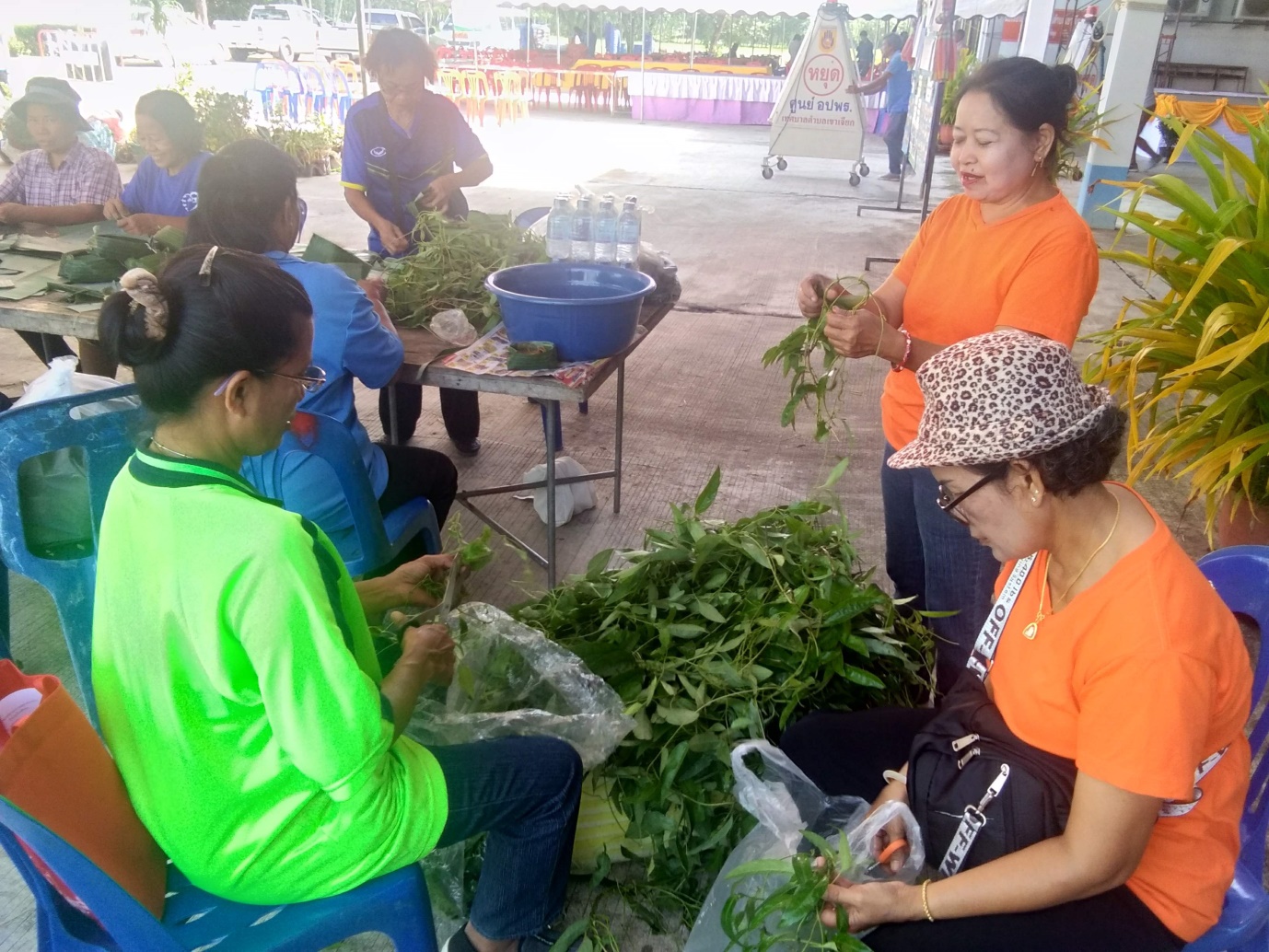 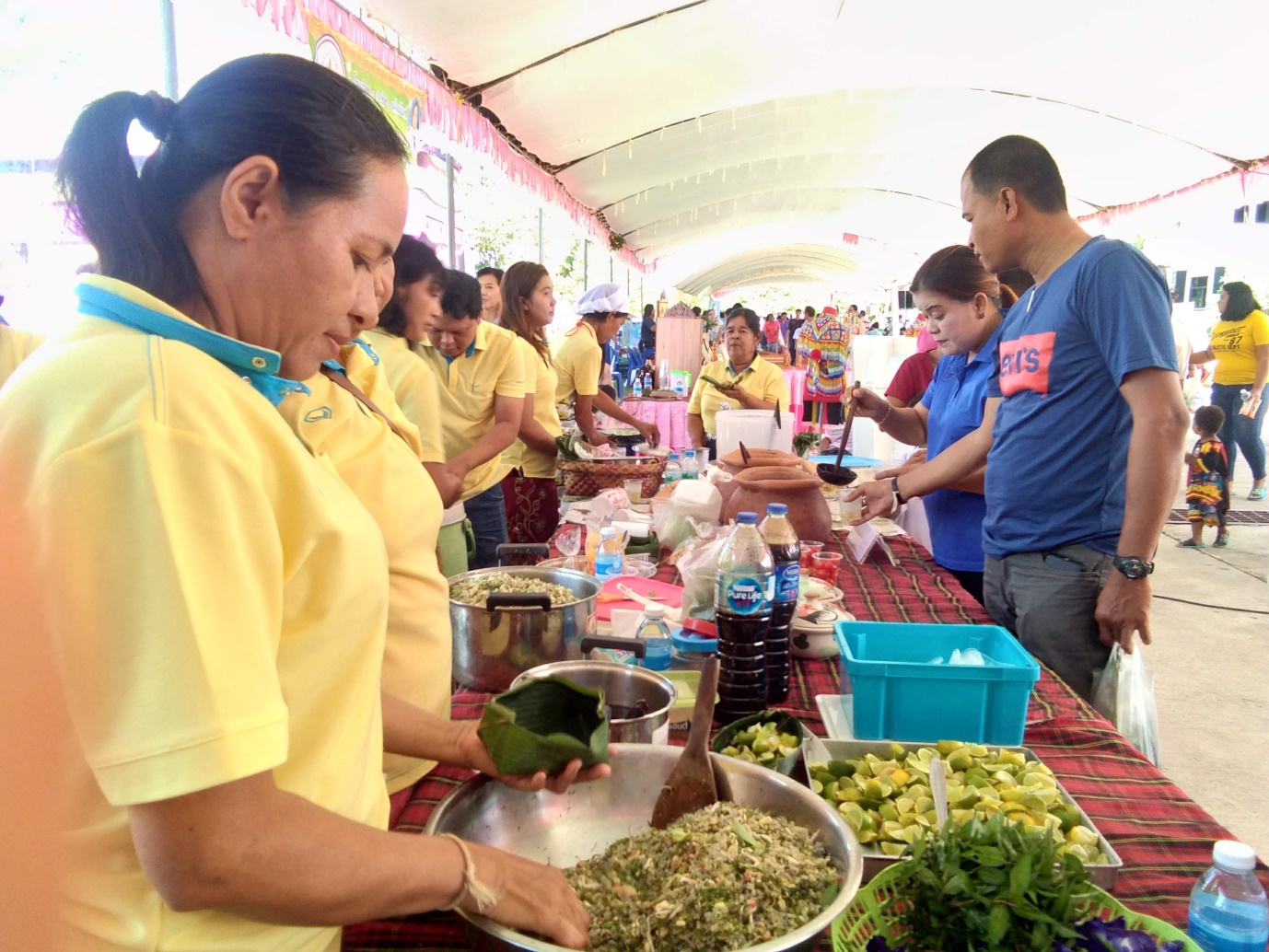 